ממשק פניות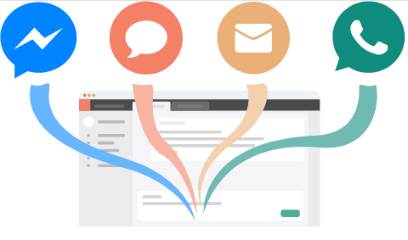 ממשק פניות מאפשר למקור חיצוני להזין פניות חדשות למודול פניות במערכת Fleet Control או במערכת TrasIT.הממשק נועד לחברות אשר מעוניינות לאפשר לגורם חיצוני להקים פניה במערכת שלהם ובכך לחסוך זמן הקלדת נתונים.ממשקים אפשריים לדוגמה:ממשק מול חברות כמו טלאול או תנועה נטממשק מדף פניות באתר האינטרנט של הלקוחטופס לדוגמה:שםהגדרות:ישנה אפשרות להגדיר שדות חובה בפתיחת פניה, כמו כן ניתן להציג ערכים לבחירה בטופס הפניה.למשל להציג בטופס בחירה של סניפים מסויימים בלבד.במידה ורכשתם את המוצר, יש לשלוח הגדרות אלה לתמיכה במייל: support@y-it.co.ilלא חייבים למלא הגדרות אלה, הן אופציונליות. ניתן גם להגדיר שכל השדות פתוחיםהאם שדה טלפון נייד הוא שדה חובה?  ________האם שדה דואר אלקטרוני הוא שדה חובה?  ________הגדרות:במידה ורכשתם את המוצר, יש לשלוח הגדרות אלה לתמיכה במייל: support@y-it.co.ilאאאאא התראות לנהגיםאאאאאא   במידה ורכשתם את המוצר, יש לשלוח הגדרות אלה לתמיכה במייל: support@y-it.co.il